Publicado en España el 26/04/2024 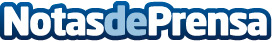 Viveros Florama: pioneros en diseño de jardines en MadridDesde su establecimiento en 1993, Viveros Florama ha sido una referencia destacada en el ámbito del diseño de jardines y paisajismo en toda región de MadridDatos de contacto:VIVEROS FLORAMAVIVEROS FLORAMA - pioneros en diseño de jardines en Madrid91 832 30 19Nota de prensa publicada en: https://www.notasdeprensa.es/viveros-florama-pioneros-en-diseno-de-jardines Categorias: Madrid Ecología Jardín/Terraza Hogar http://www.notasdeprensa.es